ROTARY KLUB ZAGREB CENTAR raspisujeNATJEČAJ  za stipendiranje izvrsnih učenika/ica srednjih škola i studenata/ica kojima je potrebna financijska pomoć kod redovnog školovanjaFond ''Gordan Čačić'' Rotary kluba Zagreb CentarPravo na stipendiju mogu ostvariti:Redovito upisani učenici/ice II, III i IV razreda srednjih škola u Zagrebu kojima je prosjek ocjena prethodno završenog razreda 4,5 i višeUčenici/ice koji ne ostvaruju pravo na stipendiju po nekoj drugoj osnoviUčenici/ice slabijeg materijalnog stanja Redoviti student/ice sveučilišnog dodiplomskog studija na nekom od fakulteta Sveučilišta u Zagrebu:Kandidati/kinje koji/e zadovoljavaju sve navedene kriterije bit će pozvani/e na razgovor.U slučaju istih ili u bitnom sličnih uvjeta, prednost pri dodjeli stipendija imaju: - raniji stipendisti/ice Kluba koji su se istaknuli svojim aktivnostima u Klubu,  kandidati/kinje s boljim prosjekom ocjena i boljim uspjehom u dodatnim aktivnostima, kandidati/kinje koji su osvojili jedno od prva tri mjesta na natjecanjima u RH ili inozemstvu iz nekog srednjoškolskog predmeta, kandidati/inje bitno slabijeg materijalnog i socijalnog statusa, kandidati/inje bez jednog ili oba roditelja ili učenici/e koji potječu iz obitelji s više djece- ako su kao učenici/ice srednje škole bili stipendisti/ice Fonda za stipendiranje učenika/ica srednjih škola i studenata „Gordan Čačić“, ako nastavljaju sa studijem na nekom od fakulteta Sveučilišta u Zagrebu odmah po završetku srednje škole, ako im je prosjek ocjena iz položenih ispita u dosadašnjem studiju 4,0 ili više (odnosi se na studente trećeg i kasnijih semestara studija), ako nisu, osim iz opravdanih razloga, ponavljali godinu studija, ako nisu stariji od 26 godina i ako su slabijeg materijalnog stanjaNovčani iznos stipendijeStipendije se dodjeljuju jednom godišnje, za razdoblje od 10 mjeseci trajanja školske godine. Mjesečni iznos stipendije je 1.200,00 kn. Odabranim stipendistima/icama stipendije se isplaćuju počevši od 1. rujna tekuće školske godine. Nakon potpisa ugovora protekli mjeseci se isplaćuju retroaktivno.Popis dokumenata koje je potrebno priložiti1. Popunjen Upitnik (www.rotary-zagreb.hr) https://rczagreb.wufoo.com/forms/obrazac-za-online-prijavu-2018/2. Presliku svjedodžbe prethodno završenog razreda ovjerenu od tajništva škole (PDF prilog on line)3. Preporuka razrednika/ice o primjerenom vladanju i aktivnom sudjelovanju u školskim aktivnostima. Možete priložiti i druge relevantne preporuke (mentori, voditelji vanškolskih aktivnosti, nastavnici)4. Preslike diploma izvanškolskih aktivnosti i natjecanja5. Za student/ice: ovjereni prijepis ocjena s prethodne godine studija6. Potvrda o materijalnom stanju roditelja (porezni izvadak)7. Esej o djelovanju i organizaciji Rotary (do 1500 riječi) Rok za prijavu: 19. listopad 2020. (ponedjeljak)  do 16:00 (molimo da zanemarite rok koji piše u online prijavi)  Sve dokumente molimo ispuniti, priložiti i poslati elektronski na gornji link (pod 1.) ili ih osobno donijeti do navedenog roka na adresu: Rotary klub Zagreb Centar , Stipendija  ''Gordan Čačić'' , Ulica kneza Borne 2 (Hotel Sheraton), 10 000 ZagrebKada se mogu očekivati rezultati natječaja? Do  najkasnije 10. studenog 2020. kandidati/kinje će dobiti obavijest o rezultatima natječaja putem e-maila.U Zagrebu, 6. listopada 2020.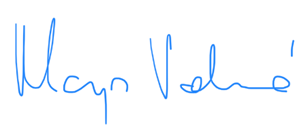 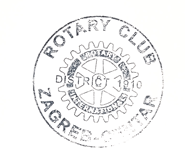 Kontakt:Anamarija Groznica                                Profesionalna tajnica RC ZAGREB CENTAR                                                  Predsjednik RC Zagreb CentarEmail: anamarija.groznica2310@gmail.com     						Marijo Volarević     www.rotary-zagreb.hr 